                            Rutherglen Bowling Club Inc.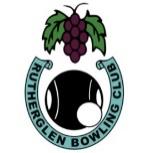 Executive Committee Meeting MinutesApril 13th, 2023Welcome:	President Christine declared the meeting open at 5:00 pm Attendance:	John Crossman, Christine Flanagan, Barbara McCleave, Marie Nesbitt, Ross Rankin, Lyn Scown.Apologies:	Mat AndisonMoved J Crossman, Seconded L Scown: that the apologies be accepted. Carried Minutes:	The Minutes of the previous meeting have been distributed. President Christine asked those present at the previous meeting if the Minutes were a true and accurate record of that meeting. Moved M Nesbitt, Seconded L Scown: that the Minutes as presented be accepted. Carried.Business arising from the Minutes:The new lights will not be installed for at least 6 weeksDeas plumbing has completed work under the clubhouse. New water lines to the tanks are yet to be completed.Treasurer’s Report:The Treasurer tabled the financial report which detailed a sound financial position.Moved B McCleave, Seconded J Crossman: that the financial report be accepted. Carried.The Treasurer also tabled the Annual Statement of Income & Expenditure and the Statement of Assets and Liabilities as required under the Act.Moved B McCleave, Seconded L Scown: that this statement be accepted. Carried.Business Arising from the Treasurer’s Report:Moved B McCleave, Seconded M Nesbitt: that the 2023-24 membership fees and green fees remain the same as for 2022-23. Carried.Correspondence:Inward from:17/3 Graham Moore (O&M Secretary): delegates meeting minutes23/3 Brydie Campbell (NE Water): update of reclaimed water usage to 28/2/2324/3 Daniel Di Fiore (VCGLR): notification of seminar (fwd John Ross)28/3 Dee Terry (DEECA): re flood recovery grants (fwd to John Ross)30/3 Sport & Recreation: re Get Active Kids voucher scheme31/3/VCGLR: newsletter (fwd to John Ross)2/4 Krystal Yeomans: advising her wedding booking for 20/5 is cancelled and apologising for not notifying us earlier.3/4 Consumer Affairs Vic: annual statement notification5/4 Glenice Campbell: match committee report and advise re the requirements of nomination of delegates to the O&M Region6/4 Good Sports newsletter (fwd to John Ross)6/4 Indigo Shire newsletter11/4 Brydie Campbell (NE Water): March update of reclaimed water usage13/4 Graham Moore (O&M Secretary): notification of O&M AGM on June 4th and nomination for positions forms.Outward to:2/4 Krystal Yeomans: asking about her wedding booking for May 20th  2/4 Krystal Yeomans: suggesting that she also let the caterer know of the cancellationMoved B McCleave, Seconded M Nesbitt: that the inward correspondence be received and outward correspondence approved. CarriedBusiness Arising from Correspondence:Delegates for O&M general meetings Reports:	The following reports were either tabled or verbally presented:Greens Report:Greenkeeper John Crossman gave a detailed verbal report on the current state of the greens. There was an issue with the delivery of chemicals that was eventually resolved.Match Sub-Committee / Tournament Sub-Committee:Committee chair Glenice Campbell submitted a written report. All championship events are progressing well and should be finished on time. The committee has agreed that the locking of the filing cabinet will be an issue for next season’s committees.Catering Sub-Committee: Committee chair Lyn Scown gave a verbal report. The recovery breakfast went well and was a relatively easy task for the amount of money earnt.Bar Report:Sponsorship:Grounds and maintenance: Midweek Selection Committee:Weekend Selection Committee:O&M Delegates:Moved M Nesbitt, Seconded J Crossman: that the reports be accepted. Carried.General Business:		It was agreed that the BV smoking rule also apply to vaping.		New trays are needed in the kitchen. It was agreed that we approve the High School staff request for barefoot bowls from 2:00 pm, Monday, April 24thIt was agreed that we tender an expression of interest to staff the food stalls on the King’s Birthday weekend.Discussion took place re the AGM and nominations for positions. Meeting closed at: 6:20 pm